Печатное средство массовой информации Лехминского сельского поселенияХолм-Жирковского района Смоленской области«ЛЕХМИНСКИЙ  ВЕСТНИК»                                                             30  декабря 2016 года  № 6(6)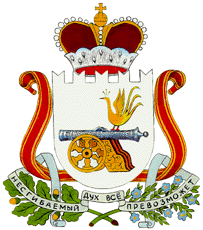 СОВЕТ ДЕПУТАТОВЛЕХМИНСКОГО СЕЛЬСКОГО ПОСЕЛЕНИЯХОЛМ-ЖИРКОВСКОГО РАЙОНА СМОЛЕНСКОЙ ОБЛАСТИР Е Ш Е Н И Еот  20.12.2016 года                                         №  37О внесение изменений в решение Совета депутатов Лехминского сельского поселения Холм-Жирковского района Смоленской области от 24.12.2015г. № 20 «О   бюджете муниципального           образования  Лехминского сельского поселения         Холм-Жирковского района   Смоленской области на 2016 год»Руководствуясь Федеральным законом от 06.10.2003 № 131- ФЗ «Об общих принципах организации местного самоуправления в Российской Федерации», Бюджетным кодексом Российской Федерации, Уставом  муниципального образования Лехминского сельского поселения Холм-Жирковского района Смоленской областиСовет депутатов Лехминского сельского поселения Холм-Жирковского района Смоленской области РЕШИЛ:Статья 11. Утвердить основные характеристики  бюджета муниципального образования  Лехминского сельского поселения Холм-Жирковского района Смоленской области (далее - местный бюджет) на 2016 год:1) общий объем доходов местного бюджета в сумме  2 003,1 тыс. рублей, в том числе объем безвозмездных поступлений в сумме 864,0 тыс. рублей, из которых объем получаемых межбюджетных трансфертов – 864,0 тыс. рублей;2) общий объем расходов местного бюджета  в   сумме   2 055,9 тыс. рублей;3) дефицит местного бюджета в сумме 52,8 тыс. рублей, что составляет 4,6 % от общего объёма доходов местного бюджета без учёта безвозмездных поступлений в местный бюджет и 2,6 % от объёма всех доходов местного бюджета.2. Утвердить общий объем межбюджетных трансфертов, предоставляемых бюджету муниципального района из местного бюджета в 2016 году в сумме 16,5 тыс. рублей.3. Приложение 1 «Источники финансирования дефицита бюджета Лехминского сельского поселения Холм-Жирковского района Смоленской области на 2016 год» изложить в новой редакции в связи с изменением в доходной и  расходной части бюджета и изменениями лимитов (прилагается).4. Приложение 5 «Прогнозируемые доходы  в бюджет Лехминского сельского поселения Холм-Жирковского района Смоленской области за исключением безвозмездных поступлений на 2016 год» изложить в новой редакции в связи с изменением в доходной и  расходной части бюджета и изменениями лимитов (прилагается).5. Приложение 6 «Прогнозируемые безвозмездные поступления в местный бюджет на 2016 год» изложить в новой редакции в связи с изменением в доходной части бюджета и изменениями лимитов (прилагается).6. Приложение 7 «Распределение бюджетных ассигнований по разделам, подразделам, целевым статьям (муниципальным программам и не программным направлениям деятельности), группам и подгруппам видов расходов, классификации расходов бюджета на 2016 год» изложить в новой редакции в связи с изменением в расходной части бюджета и изменениями лимитов (прилагается).7. Приложение 8 «Распределение бюджетных ассигнований по целевым статьям (муниципальным программам и не программным направлениям деятельности), группам (группам и подгруппам) видов расходов классификации расходов бюджета на 2016 год» изложить в новой редакции в связи с изменением в расходной части бюджета и изменениями лимитов (прилагается).8.  Приложение 9 «Ведомственная структура расходов местного  бюджета на 2016 год» изложить в новой редакции в связи с изменением в расходной части бюджета и изменениями лимитов (прилагается).9. Статью 10 изложить в новой редакции:Утвердить общий объем бюджетных ассигнований, направляемых на исполнение публичных нормативных обязательств в 2016 году в сумме  59,5 тыс. рублей.10. Пункт 1 статьи 11 изложить в новой редакции:Утвердить объем бюджетных ассигнований на финансовое обеспечение реализации муниципальных программ на 2016 год в сумме  1 484,3 тыс. рублей.11. Приложение 10 «Распределение бюджетных ассигнований по муниципальным программам и не программным направлениям деятельности» изложить в новой редакции в связи с изменением в расходной части бюджета и изменениями лимитов (прилагается).12. Пункт 1 статьи 12 изложить в новой редакции:1. Утвердить объем бюджетных ассигнований дорожного фонда Лехминского сельского поселения Холм-Жирковского района Смоленской области на 2016 год в сумме 575,1 тыс. рублей.13. Приложение 11 «Прогнозируемый объем доходов Лехминского сельского поселения Холм-Жирковского района Смоленской области в 2016 году в части доходов, установленных решением Совета депутатов  «О дорожном фонде Лехминского сельского поселения Холм-Жирковского района Смоленской области»» изложить в новой редакции в связи с изменением в расходной части бюджета и изменениями лимитов (прилагается).Глава муниципального образованияЛехминского сельского поселения Холм-Жирковского района Смоленской области                                                                                                          Л.А. ФедотоваСОВЕТ ДЕПУТАТОВЛЕХМИНСКОГО СЕЛЬСКОГО ПОСЕЛЕНИЯХОЛМ-ЖИРКОВСКОГО РАЙОНА СМОЛЕНСКОЙ ОБЛАСТИР Е Ш Е Н И Еот  27.12.2016       № 38О заключении Соглашения о передаче части полномочий по решению вопросов местного значения органами местного самоуправления Лехминского сельского поселения Холм-Жирковского района Смоленской области органам местного самоуправления муниципального образования «Холм-Жирковский  район» Смоленской области 	В соответствии с Федеральным законом от 6 октября 2003 года № 131-ФЗ «Об общих принципах организации местного самоуправления в Российской Федерации», Уставом Лехминского сельского поселения Холм-Жирковского района Смоленской области, Совет депутатов Лехминского  сельского поселения Холм-Жирковского  района Смоленской области 	Р Е Ш И Л: 	1. Подписать Соглашение о передаче части полномочий по решению вопросов местного значения органами местного самоуправления Лехминского  сельского поселения Холм-Жирковского района Смоленской области органам местного самоуправления муниципального образования «Холм-Жирковский район» Смоленской области. 	2. Предложить Главе муниципального образования Лехминского сельского поселения Холм-Жирковского района Смоленской области заключить Соглашение с органами местного самоуправления муниципального образования «Холм-Жирковский район» Смоленской области о передаче части своих полномочий по решению вопросов местного значения.	3. Настоящее решение вступает в силу после дня подписания.Глава муниципального образованияЛехминского сельского поселения Холм-Жирковского района Смоленской области                                                                                                          Л.А. ФедотоваСОВЕТ ДЕПУТАТОВЛЕХМИНСКОГО СЕЛЬСКОГО ПОСЕЛЕНИЯХОЛМ-ЖИРКОВСКОГО РАЙОНА СМОЛЕНСКОЙ ОБЛАСТИР Е Ш Е Н И Еот 27.12.2016г.       № 39О внесении изменений в решение Совета депутатов Лехминского сельского поселения Холм-Жирковского района Смоленской области от 14.11.2014 №33 «Об утверждении положения о налоге на имущество физических лиц  на территории Лехминского сельского поселения Холм-Жирковского района Смоленской области»  	В соответствии с ч. 1 ст. 409 Налогового кодекса Российской Федерации, Совет депутатов Лехминского сельского поселения Холм-Жирковского района Смоленской области 	Р Е Ш И Л: 	1. Внести в решение Совета депутатов Лехминского сельского поселения Холм-Жирковского района Смоленской области от  14.11.2014 № 33  «Об утверждении положения о налоге на имущество физических лиц  на территории Лехминского сельского поселения Холм-Жирковского района Смоленской области» (в редакции от 20.01.2016г. № 3; от 04.10.2016г. № 28)   следующее изменение: 	- Пункт 1 статья 6 изложить в следующей редакции: «Срок уплаты налога на имущество физических лиц устанавливается в соответствии с ч. 1 ст. 409 Налогового кодекса Российской Федерации».2. Настоящее решение вступает в силу не ранее чем по истечении одного месяца со дня их официального опубликования и не ранее 1-го числа очередного налогового периода по соответствующему налогу.3. Настоящее решение подлежит опубликованию в газете «Лехминский вестник» и на официальном сайте администрации Лехминского сельского поселения Холм-Жирковского района Смоленской области.Глава муниципального образованияЛехминского сельского поселения Холм-Жирковского района Смоленской области                                                                                                          Л.А. Федотова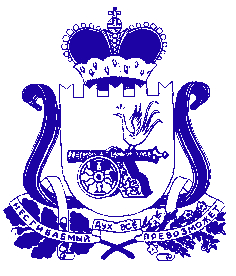 СОВЕТ ДЕПУТАТОВ  ЛЕХМИНСКОГО СЕЛЬСКОГО ПОСЕЛЕНИЯ ХОЛМ-ЖИРКОВСКОГО РАЙОНА СМОЛЕНСКОЙ ОБЛАСТИР Е Ш Е Н И Еот  27.12.2016 года                                   № 40О бюджете муниципального           образования Лехминского сельского поселения Холм-Жирковский район Смоленской области на 2017 год и на    плановый период 2018 и 2019   годовРуководствуясь Федеральным законом от 06.10.2003 № 131- ФЗ «Об общих принципах организации местного самоуправления в Российской Федерации», Бюджетным кодексом Российской Федерации, областным законом «Об областном бюджете на 2017 год и на плановый период 2018 и 2019 годов », Уставом  муниципального образования Лехминского сельского поселения Холм-Жирковского района Смоленской областиСовет депутатов Лехминского сельского поселения Холм-Жирковского района Смоленской области РЕШИЛ:Статья 11. Утвердить основные характеристики  бюджета муниципального образования  Лехминского сельского поселения Холм-Жирковского  района Смоленской области (далее - местный бюджет) на 2017 год:1) общий объем доходов  местного бюджета   в сумме 1 511,2 тыс. рублей, в том числе объем безвозмездных поступлений в сумме 435,2 тыс. рублей, из которых объем получаемых межбюджетных трансфертов – 435,2 тыс. рублей;2) общий объем расходов местного бюджета  в   сумме   1 511,2 тыс. рублей;3) дефицит местного бюджета в сумме 0,0 тыс. рублей.2. Утвердить общий объем межбюджетных трансфертов, предоставляемых бюджетам бюджетной системы Российской Федерации в 2017 году из местного бюджета, в сумме 1,0 тыс. рублей, в том числе общий объем межбюджетных трансфертов, предоставляемых бюджету муниципального района из местного бюджета в 2017 году, в сумме 16,5 тыс. рублей.3. Утвердить основные характеристики  бюджета муниципального образования  Лехминского сельского поселения Холм-Жирковского  района Смоленской области  (далее – местный бюджет) на плановый период 2018 и 2019 годов:1) общий объем доходов  местного бюджета  на 2018 год в сумме 1 574,8 тыс. рублей, в том числе объем безвозмездных поступлений в сумме 442,7 тыс. рублей, из которых объем получаемых межбюджетных трансфертов –  442,7 тыс. рублей, и на 2019 год в сумме 1 645,7 тыс. рублей, в том числе объем безвозмездных поступлений в сумме 432,8 тыс. рублей, из которых объем получаемых межбюджетных трансфертов – 432,8 тыс. рублей;2) общий объем расходов местного бюджета на 2018 год в сумме  1 574,8 тыс. рублей, и на 2019 год в сумме 1 645,7 тыс. рублей;3) дефицит местного бюджета на 2018 год в сумме 0,0 тыс. рублей, и на 2019 год в сумме 0,0 тыс. рублей.4. Утвердить общий объем межбюджетных трансфертов, предоставляемых бюджетам бюджетной системы Российской Федерации в 2018 году из местного бюджета, в сумме 1,0 тыс. рублей, в том числе общий объем межбюджетных трансфертов, предоставляемых бюджету муниципального района из местного бюджета в 2018 году, в сумме 16,5 тыс. рублей.5. Утвердить общий объем межбюджетных трансфертов, предоставляемых бюджетам бюджетной системы Российской Федерации в 2019 году из местного бюджета, в сумме 1,0 тыс. рублей, в том числе общий объем межбюджетных трансфертов, предоставляемых бюджету муниципального района из местного бюджета в 2019 году, в сумме 16,5 тыс. рублей.Статья 2Утвердить источники финансирования дефицита местного бюджета:1) на 2017 год согласно приложению 1 к настоящему решению2) на плановый период 2018 и 2019 годов согласно приложению 2 к настоящему решению.Статья 31. Утвердить перечень кодов доходов бюджета, администрируемых Администрацией Лехминского сельского поселения Холм-Жирковского района Смоленской области согласно приложению 3 к настоящему решению.2. Утвердить  перечень главных администраторов источников финансирования дефицита местного бюджета  согласно приложению 4 к настоящему решению.Статья 4Утвердить нормативы распределения  доходов местного бюджета  на 2017 год и на плановый период 2018 и 2019 годов согласно приложению 5 к настоящему решению.Статья 5Утвердить прогнозируемые доходы местного бюджета, за исключением безвозмездных поступлений:1) на 2017 год согласно приложению 6 к настоящему решению;2) на плановый период 2018 и 2019 годов согласно приложению 7 к настоящему решению.  Статья 6Утвердить прогнозируемые безвозмездные поступления в местный бюджет:1) на 2017 год согласно приложению 8 к настоящему решению;2) на плановый период 2018 и 2019 годов согласно приложению 9 к настоящему решению.Статья 7Утвердить распределение бюджетных ассигнований по разделам, подразделам, целевым статьям (муниципальным программам и не программным направлениям деятельности), группам (группам и подруппам) видов расходов классификации расходов бюджетов:1) на 2017 год согласно приложению 10 к настоящему решению;2) на плановый период 2018 и 2019 годов согласно приложению 11 к настоящему решению.Статья 8Утвердить распределение бюджетных ассигнований по целевым статьям (муниципальным программам и не программным направлениям деятельности), группам (группам и подгруппам) видов расходов классификации расходов бюджетов:1) на 2017 год согласно приложению 12 к настоящему решению;2) на плановый период 2018 и 2019 годов согласно приложению 13 к настоящему решению.Статья 9Утвердить ведомственную структуру расходов местного  бюджета (распределение бюджетных ассигнований по главным распорядителям бюджетных средств, разделам, подразделам, целевым статьям (муниципальным программам и не программным направлениям деятельности), группам (группам и подгруппам) видов расходов классификации расходов бюджетов:1) на 2017 год согласно приложению 14 к настоящему решению;2) на плановый период 2018 и 2019 годов согласно приложению 15 к настоящему решению.Статья 10Утвердить общий объем бюджетных ассигнований, направляемых на исполнение публичных нормативных обязательств, в 2017 году в сумме 0,0 тыс. рублей, в 2018 году в сумме 0,0 тыс. рублей, в 2019 году в сумме 0,0 тыс. рублей.Статья 111. Утвердить объем бюджетных ассигнований на финансовое обеспечение реализации муниципальных программ в 2017 году в сумме 1 072,8 тыс. рублей, в 2018 году в сумме 1 102,6 тыс. рублей, в 2019 году в сумме  1 173,5 тыс. рублей.2. Утвердить распределение бюджетных ассигнований по муниципальным программам и не программным направлениям деятельности:1) на 2017 год согласно приложению 16 к настоящему решению;2) на плановый период 2018 и 2019 годов согласно приложению 17 к настоящему решению.Статья 121. Утвердить объем бюджетных ассигнований дорожного фонда Лехминского сельского поселения Холм-Жирковского района Смоленской области:1) на 2017 год в сумме 398,3 тыс. рублей;2) на 2018 год в сумме 392,1 тыс. рублей;3) на 2019 год в сумме 441,4 тыс. рублей.2. Утвердить прогнозируемый объем доходов Лехминского сельского поселения Холм-Жирковского района Смоленской области в части доходов, установленных решением от 14.11.2013г. № 38 «О дорожном фонде Лехминского сельского поселения Холм-Жирковского района Смоленской области»1) в 2017 году в сумме 398,3 тыс. рублей согласно приложению 18 к настоящему решению;2) в плановом периоде 2018 и 2019 годов в сумме 392,1 тыс. рублей и в сумме 441,4 тыс. рублей соответственно согласно приложению 19 к настоящему решению.Статья 13Утвердить в составе расходов местного бюджета резервный фонд Администрации Лехминского сельского Холм-Жирковского района  Смоленской области:1) на 2017 год в размере 0,0 тыс. рублей, что составляет 0,0 процента от общего объема расходов  местного бюджета;2) на 2018 год в размере 0,0 тыс. рублей, что составляет 0,0 процента от общего объема расходов местного бюджета;3) на 2019 год в размере 0,0 тыс. рублей, что составляет  0,0 процента от общего объема расходов местного бюджета.Статья 14Утвердить Программу муниципальных внутренних заимствований Лехминского сельского Холм-Жирковского района  Смоленской области:1) на 2017 год согласно приложению 20 к настоящему решению;2) на плановый период 2018 и 2019 годов согласно приложению 21 к настоящему решению.Статья 151. Установить:                   1) предельный объем муниципального долга на 2017 год в сумме 0,0 тыс. рублей;2) верхний предел муниципального внутреннего долга на 1 января 2018 года по долговым обязательствам муниципального образования Лехминского сельского поселения в сумме 0,0 тыс. рублей, в том числе верхний предел долга по муниципальным гарантиям муниципального образования Лехминского сельского поселения в сумме 0,0 тыс. рублей;                   3) предельный объем муниципального долга на 2018 год в сумме 0,0 тыс. рублей;4) верхний предел муниципального внутреннего долга на 1 января 2019 года по долговым обязательствам муниципального образования Лехминского сельского поселения в сумме 0,0 тыс. рублей, в том числе верхний предел долга по муниципальным гарантиям муниципального образования Лехминского сельского поселения в сумме 0,0 тыс. рублей;          5) предельный объем муниципального долга на 2019 год в сумме 0,0 тыс. рублей;6) верхний предел муниципального внутреннего долга на 1 января 2020 года по долговым обязательствам муниципального образования Лехминского сельского поселения в сумме 0,0 тыс. рублей, в том числе верхний предел долга по муниципальным гарантиям муниципального образования Лехминского сельского поселения в сумме 0,0 тыс. рублей.2.Утвердить объем расходов бюджета Лехминского сельского поселения на обслуживание муниципального долга:1) на 2017 год в размере 0,0 тыс. рублей, что составляет 0,0 процента от объема расходов  местного бюджета, за исключением объема расходов, которые осуществляются за счет субвенций, предоставляемых из бюджетов бюджетной системы Российской Федерации;2) на 2018 год в размере 0,0 тыс. рублей, что составляет 0,0 процента от объема расходов местного бюджета, за исключением объема расходов, которые осуществляются за счет субвенций, предоставляемых из бюджетов бюджетной системы Российской Федерации;3) на 2019 год в размере 0,0 тыс. рублей, что составляет 0,0 процента от объема расходов местного бюджета, за исключением объема расходов, которые осуществляются за счет субвенций, предоставляемых из бюджетов бюджетной системы Российской Федерации.Статья 161. Утвердить Программу муниципальных гарантий муниципального образования  Лехминского сельского Холм-Жирковского района  Смоленской области:1) на 2017 год согласно приложению 22 к настоящему решению;2) на плановый период 2018 и 2019 годов согласно приложению 23 к настоящему решению.2. Утвердить в составе Программы муниципальных гарантий муниципального образования Лехминского сельского Холм-Жирковского района  Смоленской области:1) на 2017 год общий объем бюджетных ассигнований, предусмотренных на исполнение муниципальных гарантий Лехминского сельского Холм-Жирковского района  Смоленской области по возможным гарантийным случаям в 2017 году, в сумме  0,0 тыс. рублей;2) на плановый период 2018 и 2019 годов общий объем бюджетных ассигнований, предусмотренных на исполнение муниципальных гарантий муниципального образования  Лехминского сельского Холм-Жирковского района  Смоленской области по возможным гарантийным случаям, в 2018 году в сумме 0,0 тыс. рублей, в 2019 году в сумме 0,0 тыс. рублей.Статья 17Настоящее решение вступает в силу с 1 января 2017 года.Глава муниципального образования-Лехминского сельского поселенияХолм-Жирковского района	Смоленской области                                                                               Л.А.ФедотоваСОВЕТ ДЕПУТАТОВ  ЛЕХМИНСКОГО СЕЛЬСКОГО ПОСЕЛЕНИЯ ХОЛМ-ЖИРКОВСКОГО РАЙОНА СМОЛЕНСКОЙ ОБЛАСТИР Е Ш Е Н И Еот  29.12.2016 года                                         №  41О внесение изменений в решение Совета депутатов Лехминского сельского поселения Холм-Жирковского района Смоленской области от 24.12.2015г. № 20 «О   бюджете муниципального           образования  Лехминского сельского поселения         Холм-Жирковского района   Смоленской области на 2016 год»Руководствуясь Федеральным законом от 06.10.2003 № 131- ФЗ «Об общих принципах организации местного самоуправления в Российской Федерации», Бюджетным кодексом Российской Федерации, Уставом  муниципального образования Лехминского сельского поселения Холм-Жирковского района Смоленской областиСовет депутатов Лехминского сельского поселения Холм-Жирковского района Смоленской области РЕШИЛ:Статья 11. Утвердить основные характеристики  бюджета муниципального образования  Лехминского сельского поселения Холм-Жирковского района Смоленской области (далее - местный бюджет) на 2016 год:1) общий объем доходов местного бюджета в сумме  2 053,5 тыс. рублей, в том числе объем безвозмездных поступлений в сумме 914,4 тыс. рублей, из которых объем получаемых межбюджетных трансфертов – 914,4 тыс. рублей;2) общий объем расходов местного бюджета  в   сумме   2 106,3 тыс. рублей;3) дефицит местного бюджета в сумме 52,8 тыс. рублей, что составляет 4,6 % от общего объёма доходов местного бюджета без учёта безвозмездных поступлений в местный бюджет и 2,6 % от объёма всех доходов местного бюджета.2. Приложение 1 «Источники финансирования дефицита бюджета Лехминского сельского поселения Холм-Жирковского района Смоленской области на 2016 год» изложить в новой редакции в связи с изменением в доходной и  расходной части бюджета и изменениями лимитов (прилагается).3. Приложение 6 «Прогнозируемые безвозмездные поступления в местный бюджет на 2016 год» изложить в новой редакции в связи с изменением в доходной части бюджета и изменениями лимитов (прилагается).4. Приложение 7 «Распределение бюджетных ассигнований по разделам, подразделам, целевым статьям (муниципальным программам и не программным направлениям деятельности), группам и подгруппам видов расходов, классификации расходов бюджета на 2016 год» изложить в новой редакции в связи с изменением в расходной части бюджета и изменениями лимитов (прилагается).5. Приложение 8 «Распределение бюджетных ассигнований по целевым статьям (муниципальным программам и не программным направлениям деятельности), группам (группам и подгруппам) видов расходов классификации расходов бюджета на 2016 год» изложить в новой редакции в связи с изменением в расходной части бюджета и изменениями лимитов (прилагается).6.  Приложение 9 «Ведомственная структура расходов местного  бюджета на 2016 год» изложить в новой редакции в связи с изменением в расходной части бюджета и изменениями лимитов (прилагается).7. Пункт 1 статьи 11 изложить в новой редакции:Утвердить объем бюджетных ассигнований на финансовое обеспечение реализации муниципальных программ на 2016 год в сумме  1 500,0 тыс. рублей.8. Приложение 10 «Распределение бюджетных ассигнований по муниципальным программам и не программным направлениям деятельности» изложить в новой редакции в связи с изменением в расходной части бюджета и изменениями лимитов (прилагается).Глава муниципального образованияЛехминского сельского поселенияХолм-Жирковского района Смоленской области                                                                                  Л.А.ФедотовАДМИНИСТРАЦИЯЛЕХМИНСКОГО СЕЛЬСКОГО ПОСЕЛЕНИЯХОЛМ-ЖИРКОВСКОГО РАЙОНА СМОЛЕНСКОЙ ОБЛАСТИПОСТАНОВЛЕНИЕот  01.12.2016 г.                                № 38В соответствии со статьей 142.5 Бюджетного кодекса Российской Федерации и соглашением о передаче осуществления части полномочий органов местного самоуправления поселения  органам местного самоуправления муниципального района Совет депутатов Лехминского сельского поселения Холм-Жирковского района Смоленской области            РЕШИЛ:Утвердить прилагаемую Методику расчета объемов межбюджетных трансфертов, передаваемых из бюджета поселения Лехминского сельского поселения Холм-Жирковского района Смоленской области в бюджет Холм-Жирковского района Смоленской области на осуществление части полномочий органов местного самоуправления.Настоящее решение вступает в силу с 1 января 2017 года.Разместить данное решение на официальном сайте Администрации муниципального образования Лехминского сельского поселения Холм-Жирковского района Смоленской области.Глава муниципального образованияЛехминского сельского поселенияХолм-Жирковского района Смоленской области                                                                                                                   Л.А.ФедотоваАДМИНИСТРАЦИЯЛЕХМИНСКОГО СЕЛЬСКОГО ПОСЕЛЕНИЯХОЛМ-ЖИРКОВСКОГО РАЙОНА СМОЛЕНСКОЙ ОБЛАСТИПОСТАНОВЛЕНИЕ  от  01.12.2016 г.                                № 39В соответствии со статьей 142.5 Бюджетного кодекса Российской Федерации и соглашением о передаче осуществления части полномочий органов местного самоуправления поселения  органам местного самоуправления муниципального района Совет депутатов Лехминского сельского поселения Холм-Жирковского района Смоленской области            РЕШИЛ:Утвердить прилагаемую Методику расчета объемов межбюджетных трансфертов, передаваемых из бюджета поселения Лехминского сельского поселения Холм-Жирковского района Смоленской области в бюджет Холм-Жирковского района Смоленской области на осуществление части полномочий органов местного самоуправления.Настоящее решение вступает в силу с 1 января 2017 года.Разместить данное решение на официальном сайте Администрации муниципального образования Лехминского сельского поселения Холм-Жирковского района Смоленской области.Глава муниципального образованияЛехминского сельского поселенияХолм-Жирковского района Смоленской области                                                                                                                   Л.А.ФедотоваАДМИНИСТРАЦИЯЛЕХМИНСКОГО СЕЛЬСКОГО ПОСЕЛЕНИЯХОЛМ-ЖИРКОВСКОГО РАЙОНА СМОЛЕНСКОЙ ОБЛАСТИПОСТАНОВЛЕНИЕ  от 27.12.2016г.                       №   40		В соответствии со ст.160.1 Бюджетного Кодекса  Российской Федерации, решением Совета депутатов Лехминского сельского поселения Холм-Жирковского района Смоленской области от 27.12.2016г. № 40 «О бюджете муниципального образования Лехминского сельского поселения Холм-Жирковского района Смоленской области на 2017 год и на плановый период 2018 и 2019 годов», в целях своевременного и правильного зачисления платежей в доход бюджета поселенияПОСТАНОВЛЯЮ:1.Возложить  на Администрацию Лехминского сельского поселения Холм-Жирковского района Смоленской области исполнение полномочий администратора доходов бюджета поселения, с осуществлением бюджетных полномочий в соответствии с Бюджетным кодексом и принимаемыми в соответствии с ним нормативными правовыми актами, регулирующими бюджетные отношения.2. Закрепить за  Администрацией Лехминского сельского поселения Холм-Жирковского района Смоленской области  администрирование  кодов бюджетной классификации согласно приложения № 1 с принятием решений об уточнении невыясненных платежей, зачисленных в бюджет  сельского поселения  в связи с отсутствием или неверным указанием значения  кода ОКТМО, кода БК в расчетном документе  и (или) указанием в расчетном документе значения ИНН и КПП несуществующего получателя – администратора поступлений в бюджет. Приложение № 1 прилагается.3. Считать утратившим силу постановление Администрации Лехминского сельского поселения Холм-Жирковского района Смоленской области от 24.12.2015г. № 42.4. Постановление вступает в силу с 01.01.2017 года.Глава муниципального образования Лехминского сельского поселения Холм-Жирковского района Смоленской области                                                                     Л.А.ФедотоваАДМИНИСТРАЦИЯЛЕХМИНСКОГО СЕЛЬСКОГО ПОСЕЛЕНИЯ ХОЛМ-ЖИРКОВСКОГО РАЙОНА СМОЛЕНСКОЙ ОБЛАСТИПОСТАНОВЛЕНИЕот 27.12.2016г.            № 41О внесении изменений в постановление Главы муниципального образования  Лехминского сельского поселения Холм-Жирковского района Смоленской области  от 14.11.2014г. № 31В соответствии с постановлением Администрации Смоленской области от 27.10.2005 № 311 «Об оплате труда работников, замещающих должности, не являющиеся государственными должностями Смоленской области, должностями государственной гражданской службы Смоленской области» (в редакции постановлений Администрации Смоленской области от 13.12.2005 № 356, от 15.11.2006 № 402, от 26.11.2007 № 423, от 29.01.2008 № 40, от 28.07.2008 № 403, от 21.11.2008 № 627, от 19.12.2008 № 712, от 29.12.2008  № 758, от 17.01.2011 № 13, от 20.10.2011 № 650, от 13.12.2011 № 812, от 03.05.2012 № 303, от 25.05.2012 № 316, от 19.06.2012 № 377, от 11.09.2012  № 629, от 03.12.2012 № 917, от 26.09.2013 № 712, от 04.12.2013 № 1014, от 27.12.2013 № 1166, от 08.05.2014 
№ 338, от 03.11.2016 № 650), Администрация Лехминского сельского поселения Холм-Жирковского района Смоленской области 	п о с т а н о в л я е т: 	 	1. Внести в постановление Главы муниципального образования Лехминского  сельского поселения Холм-Жирковского района Смоленской области от 14.11.2014г. № 31 «Об утверждении Положения об оплате труда лиц, исполняющих обязанности по техническому обеспечению деятельности Администрации Лехминского сельского поселения Холм-Жирковского района Смоленской области (в редакции постановления от 14.11.2014г. № 31) следующее изменение:  	- Перечень наименований должностей лиц, исполняющих обязанности по техническому обеспечению деятельности Администрации Лехминского сельского поселения Холм-Жирковского района Смоленской области и размеры их должностных окладов изложить в следующей  редакции:Настоящее постановление вступает в силу после дня подписания и распространяется на правоотношения, возникшие с 03.11.2016 года.Глава муниципального образованияЛехминского сельского поселенияХолм-Жирковского районаСмоленской области                                                                                                                    Л.А. ФедотоваАДМИНИСТРАЦИЯЛЕХМИНСКОГО СЕЛЬСКОГО ПОСЕЛЕНИЯ ХОЛМ-ЖИРКОВСКОГО РАЙОНА СМОЛЕНСКОЙ ОБЛАСТИПОСТАНОВЛЕНИЕот 27.12.2016г.   № 42Об утверждении планов-графиковзакупок товаров, работ, услугдля обеспечения нуждЛехминского сельского поселенияХолм-Жирковского районаСмоленской областиВ соответствии с частью 5 статьи 21 Федерального закона от  05.04.2013 г. № 44-ФЗ «О контрактной системе в сфере закупок товаров, работ, услуг для обеспечения государственных и муниципальных нужд», Администрация Лехминского сельского поселения Холм-Жирковский района Смоленской областип о с т а н о в л я е т:1. Утвердить прилагаемый план-график закупок товаров, работ, услуг для обеспечения нужд Администрации Лехминского сельского поселения Холм-Жирковский района Смоленской области в соответствии с Приложением к настоящему постановлению.2. Настоящее постановление распространяет свое действие на правоотношения, возникшие с 01.01.2017 года. Глава  муниципального образованияЛехминского сельского поселенияХолм-Жирковского районаСмоленской области                                                                                                        Л.А.ФедотоваАДМИНИСТРАЦИЯЛЕХМИНСКОГО СЕЛЬСКОГО ПОСЕЛЕНИЯ ХОЛМ-ЖИРКОВСКОГО РАЙОНА СМОЛЕНСКОЙ ОБЛАСТИПОСТАНОВЛЕНИЕот 27.12.2016г.       № 43Об утверждении плана закупок товаровВ соответствии с ч. 8. ст. 17 Федерального закона от 05.04.2013 № 44-ФЗ «О контрактной системе в сфере закупок товаров, работ, услуг для обеспечения государственных и муниципальных нужд»:1. Утвердить план закупок на 2017 год и плановый период 2018 - 2019 годы в соответствии с Приложением к настоящему приложению.2. Контроль за исполнением настоящего постановление оставляю за собой.3. Настоящее постановление распространяет свое действие на правоотношения, возникшие с 01.01.2017 года.Об утверждении Методики расчета объемов межбюджетных трансфертов, передаваемых из бюджета муниципального образования  Лехминского сельского поселения Холм-Жирковского района Смоленской области в бюджет муниципального образования Холм-Жирковского района Смоленской области на осуществление части полномочий органов местного самоуправленияОб утверждении Методики расчета объемов межбюджетных трансфертов, передаваемых из бюджета  муниципального образования Лехминского сельского поселения Холм-Жирковского района Смоленской области в бюджет  муниципального образования Холм-Жирковского района Смоленской области на осуществление части полномочий органов местного самоуправленияО наделении на 2017 год и на плановый период 2018 и 2019 годов бюджетными полномочиями администратора доходов бюджета муниципального образования Лехминского сельского поселения Холм-Жирковского района Смоленской областиНаименование должностиРазмер должностного окладаСтарший менеджер7 075-00Бухгалтер4 625-00Инспектор4 625-00Газета«Лехминский вестник» № 5(5)  от 09.12.2016 года. Тираж 10 экз. (4-х страницах)Распространяется бесплатно.Учредители:Совет депутатов Лехминского сельского поселения Холм-Жирковского района Смоленской области,Администрация Лехминского сельского поселения Холм-Жирковского района Смоленской областиНаш адрес:215653 Смоленская область, Холм-Жирковский район, д. Лехмино, пер. Центральный, дом 2.Эл.адрес: molehmino@yandex.ruТелефон/ факс: 8(48139) 2-42-41Номер подготовили: Л.А. Федотова; Л.В. Годунова; С.И. Данилкович.Номер подготовили: Л.А. Федотова; Л.В. Годунова; С.И. Данилкович.Номер подготовили: Л.А. Федотова; Л.В. Годунова; С.И. Данилкович.